Утверждаю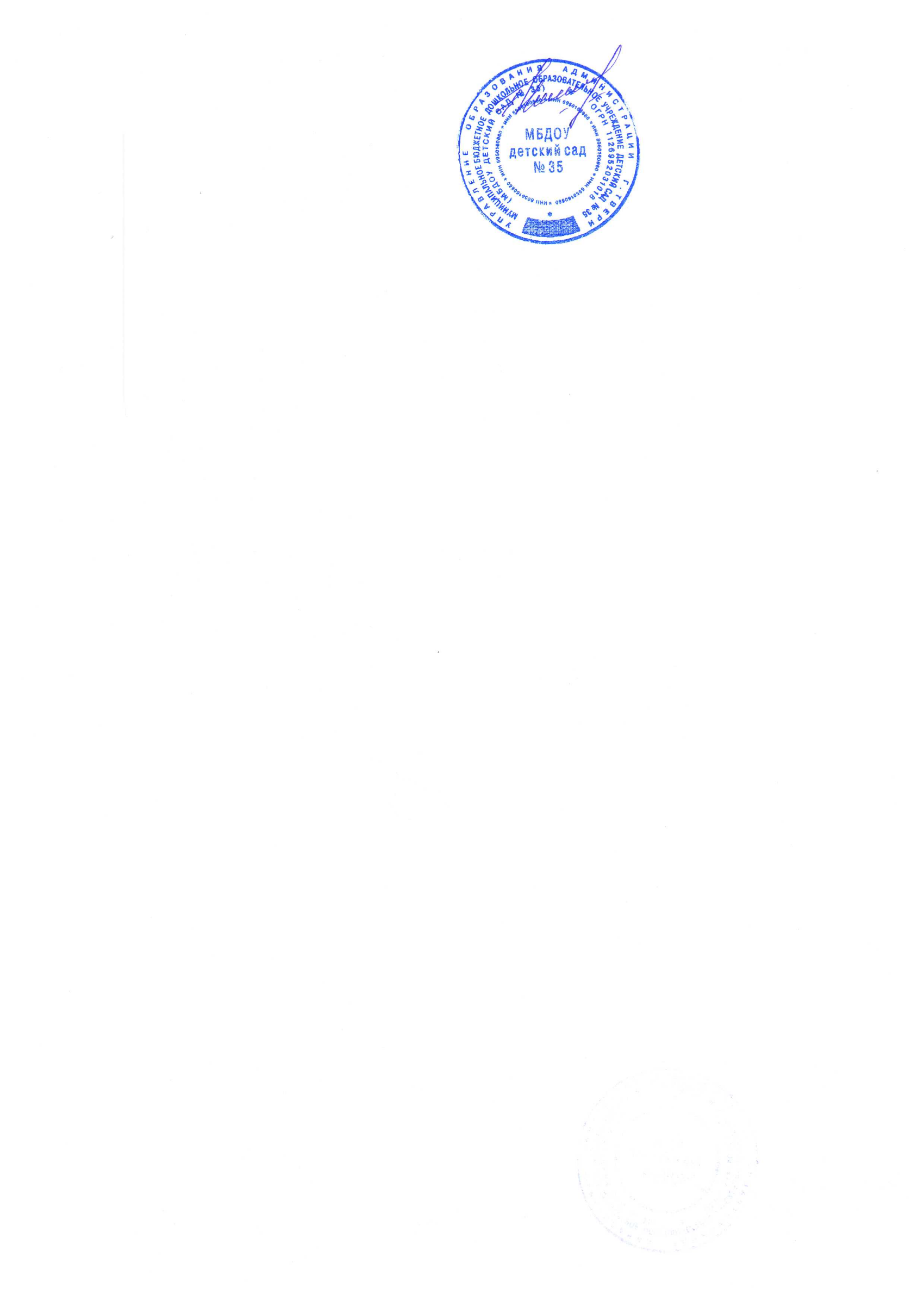 Заведующий МБДОУ д/с №35                                                                                               ____________ Е.В. Шмелева  МЕНЮ 27.04.2024ЗавтракКаша   пшеничная молочная                                                200Какао с молоком                                                                    180Хлеб пшеничный с маслом, сыр                                       40/5/10Второй завтракСок фруктовый                                                                       100ОбедСуп овощной с зел. горошком со сметаной                     200Плов с мясом                                                                      200Кисель из концентрата                                                      180Хлеб ржаной                                                                         30ПолдникВафли                                                                                25Кефир                                                                               180                                     УжинСырники запеченные                                                          150Соус из сгущенного молока                                                30Чай с сахаром                                                                      180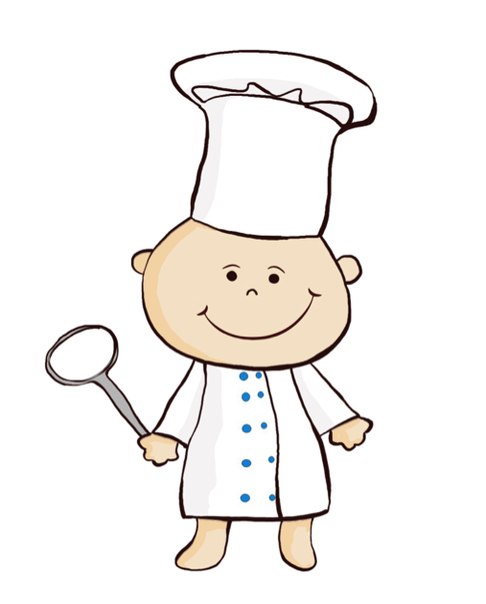 